Superintendent’s Memo #290-19
COMMONWEALTH of VIRGINIA 
Department of Education
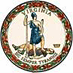 DATE:	December 20, 2019TO: 	Division SuperintendentsFROM: 	James F. Lane, Ed.D., Superintendent of Public InstructionSUBJECT: 	2020 Multidivision Online Provider Application ProcessThe 2020 multidivision online provider application process and forms are now available on the Virginia Department of Education (VDOE) Multidivision Online Providers Program website. Applications for the 2020-2021 school year may be submitted beginning January 1, 2020. Complete applications must be received by the Virginia Department of Education by 5 p.m. Eastern Standard Time on February 4, 2020. In addition, previously approved providers approved within the last two years may submit new courses during this application window. Providers approved more than two years ago are subject to a full review of their online program. The applications will be reviewed based on the Criteria for Approval of Multidivision Online Providers approved by the Virginia Board of Education on November 18, 2010. Courses submitted for approval must align with the newest revisions to the Standards of Learning (SOL), including the 2017 English SOL. The Virginia Department of Education will provide the applicant with a written decision regarding the approval or denial of the application within 45 business days of the close of the application period.Applicants who are approved will be posted on the VDOE website. Interested school boards may then develop contracts with approved multidivision online providers for approved online courses to be delivered during the 2020-2021 school year.Questions may be directed to Dr. Meg Foley, Virtual Learning Specialist, Office of STEM and Innovation, by phone at (804) 786-0877 or via email at Meg.Foley@doe.virginia.gov.JFL/MF/ce